CURRICULUM VITAE DATOS PERSONALESNombre: 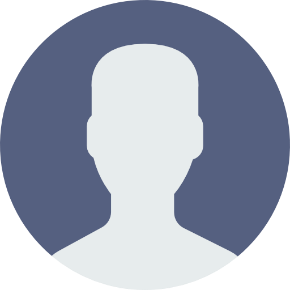 Lugar y fecha de nacimiento: Lugar de residencia: DUI: NIT y Licencia de conducir: Teléfono: Correo electrónico:      OBJETIVOOfrecer mis conocimientos y habilidades en el área de ventas o caja, a fin de contribuir al buen funcionamiento de la empresa que me contrate, y obtener un salario digno.EDUCACIÓN FORMALEstudiante de V ciclo de Licenciatura en Administración de Empresas en la Universidad de Chalatenango 2015-2018Bachillerato General, en el Instituto Nacional de Chalatenango 2011-2013EDUCACIÓN NO FORMALCurso de Asesor de Ventas, impartido por el INSAFORP en el 2017 CONOCIMIENTOS Y HABILIDADES Conocimientos y manejo básico de programas Word, Excel, Power Point…Habilidades sociales y lingüísticas Habilidades numéricas… VALORESResponsable, honesto, trabajador, servicial, amigable, respetuoso.EXPERIENCIAS LABORALESCajero en Banco Regional, desde septiembre 2014, hasta septiembre 2017REFERENCIA LABORALESLic. Antonio Portillo
Gerente de Banco Regional.                                                                                                                                                           Teléfono: 7999-0000En los atestados se coloca lo siguiente:Copia de título de la educación formal citada.Copia de diplomas de la educación no formalFotocopia de DUI, NIT, o licencia de conducir.Fotocopia de carta de recomendación personal o laboral.